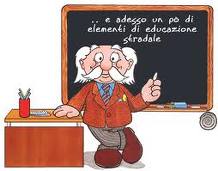 «  Gli italiani e la moda »La moda non è un fenomeno leggero. Oggi la moda è uno specchio del costume, dell’atteggiamento psicologico dell’individuo, della professione e del gusto.Agli italiani piace molto vestirsi alla moda ed è per questo seguono con molta attenzione le sfilate che di tanto in tanto sono presentate dai grandi sarti europei nelle capitali della moda come Parigi, Firenze e Milano.Per gli italiani, è importantissimo rinnovare il guardaroba all’inizio di ogni nuova stagione e non si accontentano di indossare abiti qualunque, ma scelgono vestiti firmati da stilisti. Avere un vestito di moda significa, sia per l’uomo che per la donna, dare un’immagine ben determinata di se stessi.COMPRENSIONE :(6 punti)Rispondete con « Vero » o « Falso » : ( 2 punti)Gli italiani assistono con grande interesse alle sfilate.Gli italiani non danno importanza ai vestiti firmati.Il vestito riflette la personalità della persona.Il vestito è fatto soltanto per proteggere l’uomo. Mettete una croce(x)davanti alla risposta giusta : (1 punto)La sfilata è :                         a- Riunione dei grandi sarti.                                  b- Presentazione di una nuova collezione.                                  c- La confezione di nuovi vestiti.La moda è specchio del costume:        a- L’immagine della tradizione.                                                  b- L’immagine del buon gusto.                                                  c-L’immagine della professione. Rispondete alle domande seguenti : (3 punti)Quale significato ha “la moda” per gli italiani?……………………………………………………………………………………………….…………………………………………………………………………...............................La moda riguarda solo i vestiti ? Citare quattro altre cose.……………………………………………………………………………………………..….………………………………………………………………………….........................LESSICO  E GRAMMATICA:(9 punti)Date il sinonimo e il contrario dal testo : (1 punto)Completate con le parole sottoelencate : (1.5 punto)La ragazza ………………………..  di modo « ………………………. » : ampia gonna viola, una larga  ……………………….. di lana  verde scuro molto lunga, con  ……………………… lunghe. Ha anche una sciarpa grigia intorno al collo. Ai piedi ha un paio di scarpe da……………………….., e ha lunghi………………………… ricci non pettinati.Completare la tabella seguente :(1.5 punto)Completate il dialogo seguente con i pronomi indiretti adeguati  (2.5 punti)Paolo: A Lei, signorina, hanno regalato qualcosa? Signorina: Sì, i miei genitori …………… hanno regalato un vestito elegante.Paolo: Che cosa ………….. hanno regalato ancora signorina?Signorina: I nonni un profumo e mio fratello  ………….ha offerto un disco. E a te che cosa hanno regalato ?Paolo : Niente.Signorina : Non …………… fanno dei regali ?Paolo : Io vivo con i nonni; questa sera io  …………. porterò dei bei vestiti che a loro piacciono molto.Mettete il paragrafo seguente alla forma  impersonale: (1.5 punto)François e Consuelo vanno al mercato a fare spese.  I due amici si informano, trattano il prezzo, e acquistano articoli di abbigliamento sportiv………… e legger………… .………………………………………………………………………………………………………………………………………………………………………………………………………………………………………………………………………………………………FONETICA : (1punto) Circondate la sillaba accentata delle parole sottolineate :   La moda non è un fenomeno leggero. Oggi la moda è uno specchio del costume, dell’atteggiamento psicologico.        PRODUZIONE SCRITTA : (5 punti)Tema : Perché malgrado che la campagna è incantevole il contadino preferisce abbandonarla e vivere altrui? (Tra 10 e 12 righe massimo)………………………………………………………………………………………………………………………………………………………………………………………………………………………………………………………………………………..………………………………………………………………………………………………………………………………………………………………………………………………………………………………………………………………………………..……………………………………………………………………………………………………………………………………………………………………………………………………………………………………………………………………………….……………………………………………………………………………………………………………………………………………………………………………………..…………………………………………………………………………………………..………………………………………………………………………………………….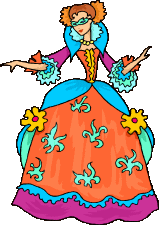 Professore :Sayadi M’hamedAnno : 2010/2011« Compito  di Sintesi n°1 »(Livello Avanzato)Liceo :Ali Bourguiba BemblaDurata : 1 ora 30 mNome : ……………………..Cognome : …………………… Classe : ……………….Nome : ……………………..Cognome : …………………… Classe : ……………….Nome : ……………………..Cognome : …………………… Classe : ………………. Per l’italiano, quindi, l’abito non ha solo la funzione di proteggere ma ha soprattutto la funzione di mostrare il buon gusto della persona, la sua condizione sociale e il suo ruolo che ha nella società.SinonimoContrarioAbbigliamento= ……………………Creatori =……………………………Pesante ≠ ……………………………Svestirsi ≠……………………………..VerboAggettivo/Par.passatoSostantivo/nome ……………………………………………………presentare…………………………………………………….……………………………………………………..Sfilato InizioFirma…………………………………………………………